附3.提交材料一览表1、提前将《唐山市青年就业见习申请表》（附件1）在电脑上填写好个人信息后再打印该表，现场提交。（见习岗位内容现场选岗后填写、个人签名需手写，其他内容一律电脑机打填写）2、毕业证原件及复印件3、身份证原件及复印件（反正面复印一张纸上）；4、《就业创业证》号码：（手机自助办理就业创业证号码办法下载河北人社公共服务平台APP→先登录自己的账号→进入首页选择→更多→特定群体办证→申领→ 回到首页选择一就失业登记查询→电子证下载，可自行打印电子版手机自助查询就业创业证号码:下载河北人社公共服务平台APP-先登录自己的账号→进入首页选择→就失业登记查询一电子证下载，可自行打印电子版(如需纸质版证请自行去区人社局就业创业科打印)5、提前U盘按格式要求填写附件2，现场交工作人员拷贝 6、扫码加入2022年教育局见习生工作群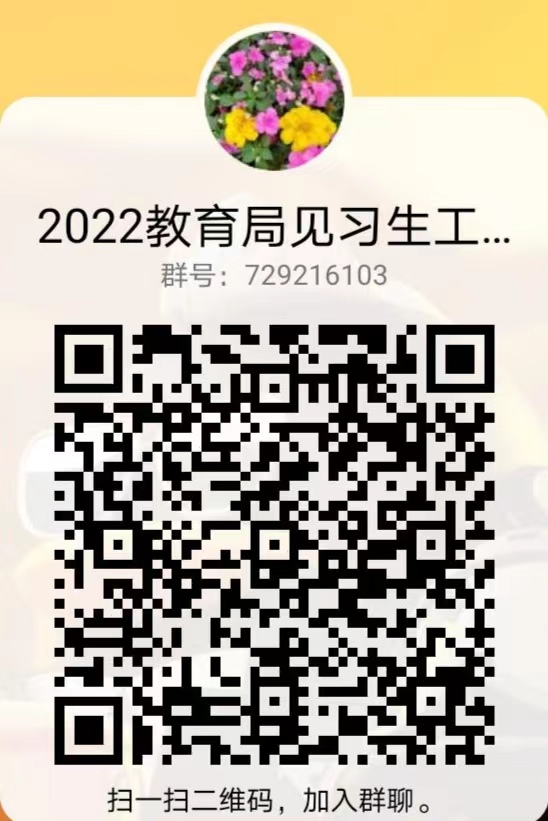 